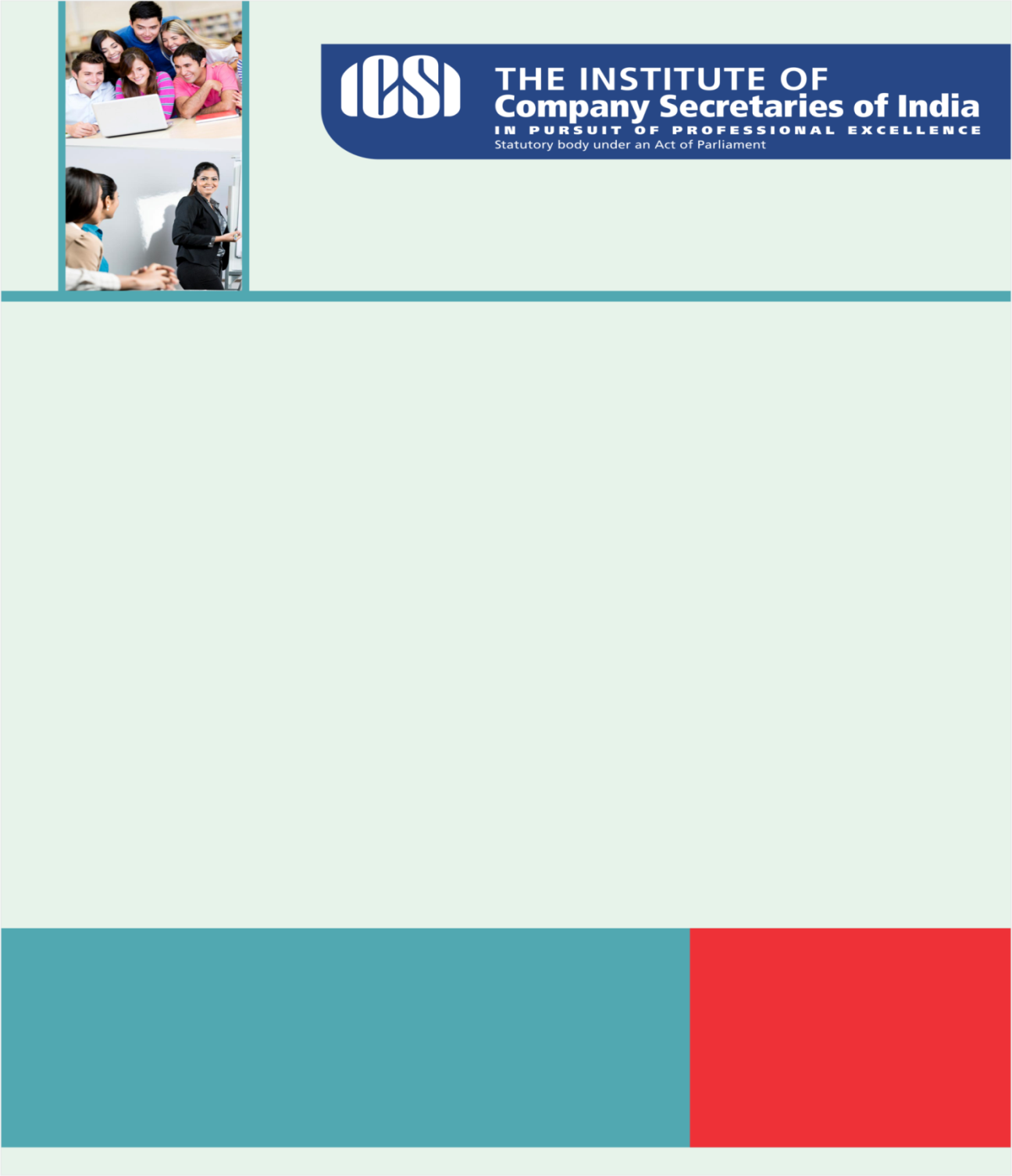 Knowledge Appraise News HeadlinesInitiatives on Improving ‘Ease of Doing Business’ in India as on 7th June, 2016IRDAI: Working Group on Title InsuranceMinistry of Law and Justice- Annual ReportRegulatory UpdatesDIPP: Consolidated FDI Policy Circular of 2016TRAI: Consultation paper on cloud computingRBI: Foreign Exchange Management (Foreign currency accounts by a person resident in India) Regulations, 2015SEBI: Circular: Know Your Client (KYC) norms for ODI subscribers, transferability of ODIs, reporting of suspicious transactions, periodic review of systems and modified ODI reporting format.IT: Amendment in Section 206C vide Finance Act 2016 - Clarification s regardingNotification No. 9/2016 : ​Simplification of procedure​​ for Form No. 15G​ and 15H - Clarifications !NewICSI NewsTwo- Days Joint workshop on Role of Compliance Officers of Listed Companies, 15th-16th, June 2016MoU signed between ICSI and CCI on June 09, 2016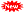 Legal Term“Quo warranto”A writ calling upon one to show under what authority he holds or claims an office.Market Indices (at 10:36 AM) 
Kindly send your feedback/suggestions regarding CS updates at csupdate@icsi.eduFor Previous CS UPDATE(S) visit :  http://www.icsi.edu/Member/CSUpdate.aspxIf you are not receiving the CS update, kindly update your e-mail id with Institute’s database by logging on ICSI website.  SENSEX26,365 (-285.90)NIFTY 8,092 (-77.50)GOLD (MCX) (Rs/10g.) 30,172 (88.0)USD/INR67.05(0.29)